Dear Parents,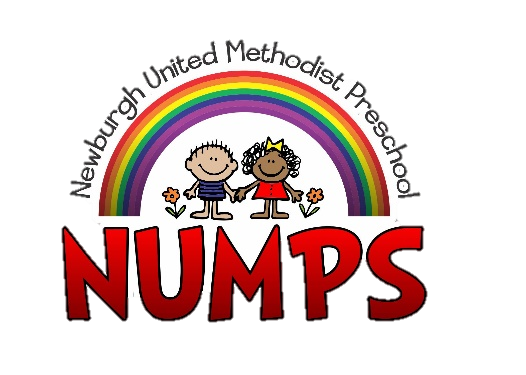 It is time to prepare for 2020/21 preschool registration.  Attached to this letter is a registration packet for next school year.  To secure your registration you must:Complete the registration form andAttach the $30 registration fee.  Registrations without this fee will not be guaranteed. We will be preregistering for Extended Enrichment in order to plan for staffing needs.  If you will be registering for both Preschool and Extended Enrichment the Registration Fee will be $50; ($20 for Extended Enrichment and $30 for Preschool).Please note that the class options for 3-Day Older 3’s and 5-Day Pre-K are limited.  Please make sure to have a second choice selected in case your first choice is full.See the list below to determine the first day you may turn in registration for your child, in person.Monday, January 6, 2020 – Registration for current Newburgh United Methodist Church Members.  Registration will begin at 8:00 a.m. in the Fellowship Hall.  If morning classes are cancelled due to weather, but afternoon classes are held as usual, registration will begin at 10:30 a.m.  If school is cancelled due to weather, registration will be cancelled as well. See below for Weather Reschedule Dates.Tuesday, January 7, 2020 – Registration will begin at 8:00 a.m., in the Fellowship Hall, for families who currently have a child in the Young 2’s & 3’s, Older 3’s or Pre-K NUMPS program.  Current families must have a child enrolled prior to November 1st in order to be able to register on this date.  If morning classes are cancelled due to weather, but afternoon classes are held as usual, registration will begin at 10:30 a.m.  If school is cancelled due to weather, registration will be cancelled as well. See below for Weather Reschedule Dates.Wednesday, January 8, 2020 – Registration will begin at 8:00 a.m., in the Fellowship Hall, for past NUMPS families. If morning classes are cancelled due to weather, but afternoon classes are held as usual, registration will begin at 10:30 a.m.  If school is cancelled due to weather, registration will be cancelled as well. See below for Weather Reschedule Dates.Thursday, January 9, 2020– OPEN Registration for new NUMPS families and future students begins at 8:00 a.m.Weather Reschedule Dates:  If school is cancelled for weather reasons on Monday, January 6th, ALL registration days will be pushed back one day. NUMPS Registration: 2020/21 School Year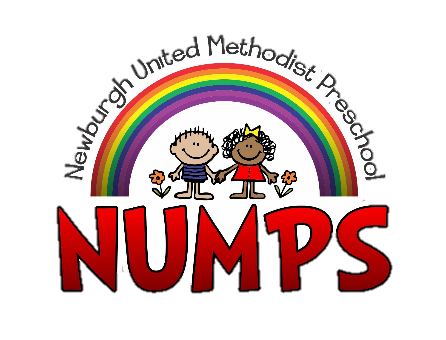 To Register your student please complete and return to the preschool office along with a $30 Non –Refundable Registration Fee.  Checks made payable to: NUMPSALL CHILDREN MUST BE 100% Potty Trained to attend – NO PULL UPSName___________________________________________         M     F     Date of Birth___________________Address___________________________________________________________________________________City/Zip_______________________________________	Home Phone_______________________________Mother’s Email________________________________ Father’s Email_________________________________NUMPS Registration FormChild’s Name_____________________________    Birthday_____________   Home Phone_______________Father’s Name_____________________________________	Cell Phone___________________________Father’s Employer__________________________________	Work Phone__________________________Mother’s Name____________________________________	Cell Phone___________________________Mother’s Employer_________________________________	Work Phone_________________________If parents live separately, please list the parent address not listed on the front pageName________________________________	Address_________________________________________Child’s Medical Information – please include all allergies and other medical conditions____________________________________________________________________________________________________________________________________________________________________________________Child’s Doctor_______________________________________	Phone_______________________________Child’s Dentist_______________________________________	Phone_______________________________Hospital Preference__________________________________________________________________________Contact information of others who may be contacted in case of emergency if parents cannot be reachedName________________________________ Relationship___________________Phone________________	Name________________________________ Relationship___________________Phone________________Please list others who have permission to pick up your child from school other than the parentsName________________________________ Relationship___________________Phone________________	Name________________________________ Relationship___________________Phone________________Name________________________________ Relationship___________________Phone________________	Name________________________________ Relationship___________________Phone________________Please list any person(s) who MAY NOT pick up your child from schoolName________________________________ Name_____________________________________________Information you feel would be helpful in working with your child – i.e. shyness, speech concerns.________________________________________________________________________________________________________________________________________________________________________________Please list other children in your family.  This information will be used in conversation with your child.____________________________________________________________________________________________________________________________________ Please continue to the back with further information.NUMPS Field Trip FormChild’s Name___________________________________________Birthday____________________________Child’s Address_________________________________________	Home Phone_________________________Father’s Name____________________________________	 Emergency Contact Number__________________Mother’s Name___________________________________	 Emergency Contact Number__________________Contact information of others who may be contacted in case of emergency if parents cannot be reachedName_________________________________________________	Phone______________________________	Name_________________________________________________	Phone______________________________Please list others who have permission to pick up your child from school other than the parentsName_________________________________________________	Phone______________________________	Name_________________________________________________	Phone______________________________Name_________________________________________________	Phone______________________________	Name_________________________________________________	Phone______________________________Please list any person(s) who MAY NOT pick up your child from schoolName________________________________________Name________________________________________Child’s Medical Information – please include all allergies and other medical conditions____________________________________________________________________________________________________________________________________________________________________________________Medications taken by the child – please include name of medication and dosage____________________________________________________________________________________________________________________________________________________________________________________Child’s Doctor___________________________________________Phone______________________________Child’s Dentist__________________________________________ Phone _____________________________Hospital Preference__________________________________________________________________________Child’s Name______________________________________________________________________________Accident or Serious Illness:In case of accident or serious illness, I request the program Director to contact me.  If I cannot be reached I hereby authorize the Program Director to make whatever arrangements the circumstances allow.It is understood and agreed that neither Newburgh United Methodist Preschool (NUMPS) Program Directors are the insurer of my child’s’ health and safety while he/she is at Preschool/Kids’ Day Out functions or engaged in supervised activities, including field trips.  I understand it to be my obligation to provide such insurance as I may desire to purchase to protect myself and my child against the costs of sickness and injury.If the above named child needs emergency medical treatment, and neither a parent nor the designated family physician can be contacted, consent is hereby granted for such emergency treatment as may be considered necessary in the opinion of the attending physician.Father’s Signature ___________________________________________ Date __________________________Mother’s Signature __________________________________________ Date __________________________Field Trip Permission:I hereby grant permission for my child to attend all field trips scheduled through the school year.  I understand that transportation will be provided by licensed public school buses.  I also understand that advance notice will be given for all field trips.   Notice will be given on the classroom calendars and monthly newsletters.  I understand in order for my child to attend field trips scheduled by Newburgh United Methodist Preschool, my child is required to ride school provided transportation to and from the field trip.Father’s Signature ___________________________________________ Date ___________________________Mother’s Signature __________________________________________ Date ___________________________Photography Permission:I also understand that my child’s photograph may on occasion be taken during school/classroom activities.  In the event I do not want my child’s photograph taken, I will provide written notice to the preschool Office. I understand that photographs will be used strictly as mementos for other preschool families and occasionally for presentations made to the congregation of the Newburgh United Methodist Church.  Permission for photographs used for the Newburgh United Methodist Church website will be obtained prior to posting the photographs online.Father’s Signature ___________________________________________ Date ___________________________Mother’s Signature __________________________________________ Date ___________________________